Welcome, Collège Emilien Adam de VilliersManagement>International Education >Sister School Partnerships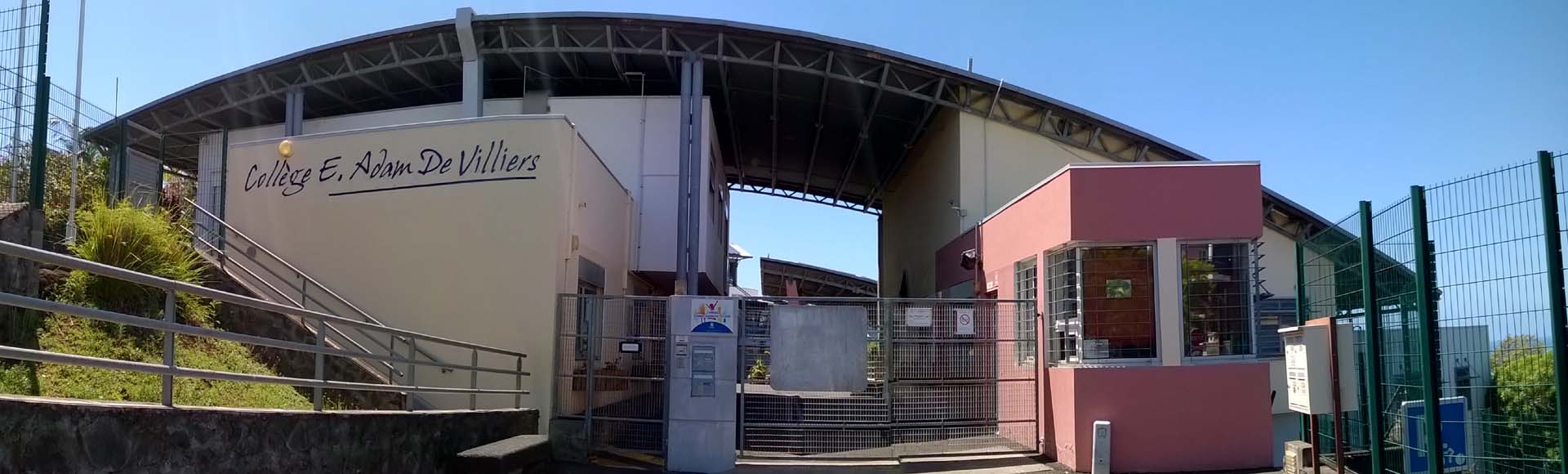  8A Chemin Départemental 29 ,  La Ravine des Cafres ,  Saint Pierre 97410 ,  Île-de-France ,  France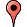 w:  school website|ph:  262   262   310928We would like to work on cultural, material and natural heritage and on settlements across the Indian Ocean.Key Contacts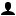 Mr Denis Simonin
PrincipalE: denis.simonin@ac-reunion.fr
P: 00262   262   310928Mr Adele Lecrosnier
English teacherE: adele.lecrosnier1@ac-reunion.fr
P: 00262 692 281298About my SchoolPrimary language used in school:French (France)Foreign languages taught in school:French; GermanSchool type:Secondary (Years 7-12) ,    GovernmentIs mixed or single-sex:MixedNumber of students:251-500Specialisation:Foreign Languages; Music; Dance and Drama; Information Technology; Arts; Sport; Maths and Science; Outdoor EducationSpecial needs support:Yes, some of our students have special needsCollaboration OptionsProject Preference:Sister School Partnership and Project CollaborationPartnership Country:AustraliaPartnership Outcome:We would like to share some activities with students from Australia and organise a travel exchange.Preferred Partnership Activities:Class to class email; School blog; Social media; Student visitsType of collaboration:English; The arts - dance; The arts - drama; Health and physical education; The arts - media arts; The arts - music; The humanities - civics and citizenship; The humanities - geography; The humanities - history; Technologies - digital; LanguagesPreferred year level:Year 7 (12 years old); Year 8 (13 years old); Year 9 (14 years old)Preferred project length:Up to half a yearPreferred starting date:1 / 2 / 2,018Project Outcome:We would like to work on cultural, material and natural heritage and on settlements across the Indian Ocean.Preferred contact method:Email; Video-conferencingPreferred Project Activities:Class to class email; School blog; Student visitsProfile Active / InactiveActiveTerms and ConditionsSchools ConnectI have read and agreed to the Terms and Conditions